Risk Matrices from the Insurance/Indemnity & Procurement Guidance: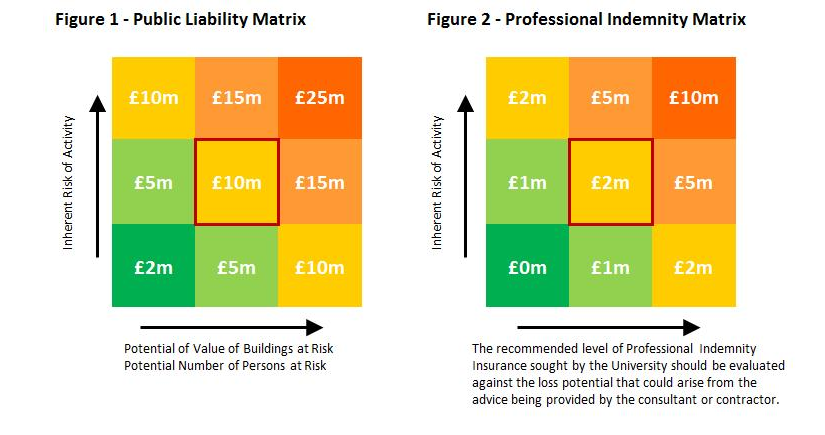 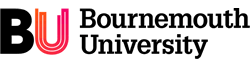 Procurement February 2017Supplier Insurance Level/Indemnity ChangeSupplier Insurance Level/Indemnity ChangeInstructions: This form is to be completed when seeking approval to change any of the University’s default supplier insurance levels and/or indemnity provisions - which are included within the Standard Terms & Conditions – based on the risks presented by the specific contract:Instructions: This form is to be completed when seeking approval to change any of the University’s default supplier insurance levels and/or indemnity provisions - which are included within the Standard Terms & Conditions – based on the risks presented by the specific contract:Instructions: This form is to be completed when seeking approval to change any of the University’s default supplier insurance levels and/or indemnity provisions - which are included within the Standard Terms & Conditions – based on the risks presented by the specific contract:Instructions: This form is to be completed when seeking approval to change any of the University’s default supplier insurance levels and/or indemnity provisions - which are included within the Standard Terms & Conditions – based on the risks presented by the specific contract:Type of InsuranceWorksGoods/ServicesConsultantsEmployers Liability£10m£10m£10mPublic Liability£10m£10m£10mProfessional Indemnity£2m£2m£10mAs a default, the University’s Standard Terms & Conditions require suppliers to fully indemnify the University against all liabilities resulting from the supplier being at fault. As a default, the University’s Standard Terms & Conditions require suppliers to fully indemnify the University against all liabilities resulting from the supplier being at fault. As a default, the University’s Standard Terms & Conditions require suppliers to fully indemnify the University against all liabilities resulting from the supplier being at fault. As a default, the University’s Standard Terms & Conditions require suppliers to fully indemnify the University against all liabilities resulting from the supplier being at fault. (A) The Procurer:(A) The Procurer:(A) The Procurer:(A) The Procurer:(A) The Procurer:(A) The Procurer:NameDepartmentDate(B) The Contract/Framework Agreement/Order:(B) The Contract/Framework Agreement/Order:(B) The Contract/Framework Agreement/Order:(B) The Contract/Framework Agreement/Order:(B) The Contract/Framework Agreement/Order:(B) The Contract/Framework Agreement/Order:(B) The Contract/Framework Agreement/Order:(B) The Contract/Framework Agreement/Order:Description of Goods / Services / WorksDescription of Goods / Services / WorksDescription of Goods / Services / WorksContract Start DateEnd DateExtension optionExtension optionTotal Value of Contract/Framework/Order, incl. any extension options  Total Value of Contract/Framework/Order, incl. any extension options  Total Value of Contract/Framework/Order, incl. any extension options  £Ex. VATEx. VAT£Incl. VAT(C) The Supplier: (If the intended supplier is already known, and has been identified without following a competitive process as required by the University’s Procurement regulations, then an approved exception from the Regulations must first be gained by Head of Procurement)   (C) The Supplier: (If the intended supplier is already known, and has been identified without following a competitive process as required by the University’s Procurement regulations, then an approved exception from the Regulations must first be gained by Head of Procurement)   (C) The Supplier: (If the intended supplier is already known, and has been identified without following a competitive process as required by the University’s Procurement regulations, then an approved exception from the Regulations must first be gained by Head of Procurement)   (C) The Supplier: (If the intended supplier is already known, and has been identified without following a competitive process as required by the University’s Procurement regulations, then an approved exception from the Regulations must first be gained by Head of Procurement)   (C) The Supplier: (If the intended supplier is already known, and has been identified without following a competitive process as required by the University’s Procurement regulations, then an approved exception from the Regulations must first be gained by Head of Procurement)   (C) The Supplier: (If the intended supplier is already known, and has been identified without following a competitive process as required by the University’s Procurement regulations, then an approved exception from the Regulations must first be gained by Head of Procurement)   OrganisationContactTelAddressEmail(D) Proposed change to the default supplier insurance level(s) and/or indemnity:(D) Proposed change to the default supplier insurance level(s) and/or indemnity:(D) Proposed change to the default supplier insurance level(s) and/or indemnity:(D) Proposed change to the default supplier insurance level(s) and/or indemnity:(D) Proposed change to the default supplier insurance level(s) and/or indemnity:(D) Proposed change to the default supplier insurance level(s) and/or indemnity:(D) Proposed change to the default supplier insurance level(s) and/or indemnity:Insurance level to be changedEmployers LiabilityPublic LiabilityProfessional IndemnityProposed insurance level££££££Proposed indemnity change (from full indemnification of the University in the University’s Standard Terms & Conditions)Proposed indemnity change (from full indemnification of the University in the University’s Standard Terms & Conditions)Proposed indemnity change (from full indemnification of the University in the University’s Standard Terms & Conditions)Reason for change, based on completion of the risk assessment tool in the appendix overleaf (Please note: Where the proposed change is the result of a supplier challenging the University’s Standard Terms & Conditions (e.g. by restricting their liability – the extent to which they indemnify the University), or insisting upon their own being used, it is important to consider both parties’ relative bargaining power and therefore the extent to which we can challenge their proposals)Reason for change, based on completion of the risk assessment tool in the appendix overleaf (Please note: Where the proposed change is the result of a supplier challenging the University’s Standard Terms & Conditions (e.g. by restricting their liability – the extent to which they indemnify the University), or insisting upon their own being used, it is important to consider both parties’ relative bargaining power and therefore the extent to which we can challenge their proposals)Reason for change, based on completion of the risk assessment tool in the appendix overleaf (Please note: Where the proposed change is the result of a supplier challenging the University’s Standard Terms & Conditions (e.g. by restricting their liability – the extent to which they indemnify the University), or insisting upon their own being used, it is important to consider both parties’ relative bargaining power and therefore the extent to which we can challenge their proposals)Reason for change, based on completion of the risk assessment tool in the appendix overleaf (Please note: Where the proposed change is the result of a supplier challenging the University’s Standard Terms & Conditions (e.g. by restricting their liability – the extent to which they indemnify the University), or insisting upon their own being used, it is important to consider both parties’ relative bargaining power and therefore the extent to which we can challenge their proposals)Reason for change, based on completion of the risk assessment tool in the appendix overleaf (Please note: Where the proposed change is the result of a supplier challenging the University’s Standard Terms & Conditions (e.g. by restricting their liability – the extent to which they indemnify the University), or insisting upon their own being used, it is important to consider both parties’ relative bargaining power and therefore the extent to which we can challenge their proposals)Reason for change, based on completion of the risk assessment tool in the appendix overleaf (Please note: Where the proposed change is the result of a supplier challenging the University’s Standard Terms & Conditions (e.g. by restricting their liability – the extent to which they indemnify the University), or insisting upon their own being used, it is important to consider both parties’ relative bargaining power and therefore the extent to which we can challenge their proposals)Reason for change, based on completion of the risk assessment tool in the appendix overleaf (Please note: Where the proposed change is the result of a supplier challenging the University’s Standard Terms & Conditions (e.g. by restricting their liability – the extent to which they indemnify the University), or insisting upon their own being used, it is important to consider both parties’ relative bargaining power and therefore the extent to which we can challenge their proposals)(E) Approval: (E) Approval: (E) Approval: (E) Approval: NAME (PRINT)SIGNATUREDATEProcurer – This change proposal is based on a risk assessment informed by my reading of the Insurance Indemnity and Procurement guidance and completion of the risk assessment tool in the appendix overleafHead of Procurement Dave Lifford Email – dlifford@bournemouth.ac.ukTel: 01202 962772APPENDIX – Risk Assessment ToolAPPENDIX – Risk Assessment ToolRunning through the questions/factors below will not establish a definitive risk level, but will support you in considering the risks associated with the contract/purchase order and therefore the proposed change to the insurance and/or indemnity levels.  Running through the questions/factors below will not establish a definitive risk level, but will support you in considering the risks associated with the contract/purchase order and therefore the proposed change to the insurance and/or indemnity levels.  Public/Product LiabilityPublic/Product LiabilityWhich buildings would be (potentially) impacted by the purchase?Does the activity involve work at heights?YES / NODoes the activity involve work with heat?YES / NODoes the activity involve utilising the University’s electricity supply?YES / NOWhat other areas of the business (if any) will be impacted?To what extent does the activity have the potential to cause injury to staff/students/members of the public? (On a scale of 1-10, where 10 is high)Would the supplier be providing an ‘off the shelf’ or bespoke service/product? Would the supplier have access to, or store, any personal data of University staff and/or students?YES / NOProfessional IndemnityProfessional IndemnityWould the supplier be providing advice or guidance to the University?If NO, Professional Indemnity insurance may not be requiredYES / NOTo what extent does the service have a bearing on the University’s decision making, strategic investment and regulatory compliance? (On a scale of 1-10, where 10 is high)To what extent does the service have a bearing on the University’s ability to deliver teaching/research? (On a scale of 1-10, where 10 is high)Public/Product Liability / Professional IndemnityPublic/Product Liability / Professional IndemnityOther factors considered as part of the risk assessment: